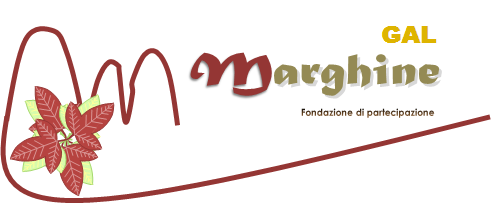 Modulo per la presentazione delle Candidature a Presidente della Fondazione di Partecipazione GAL MarghineAi sensi dello Statuto la Fondazione è amministrata da un Consiglio di Amministrazione eletto dall'Assemblea e formata da un massimo di sette membri, compreso il Presidente, di cui cinque membri espressione della componente privata della Fondazione e rappresentanti delle parti economiche e sociali e della società civile, quattro giovani (con età inferiore a quaranta anni) e quattro donne.Il Presidente dura in carica tre anni ed è rieleggibile soltanto per un altro mandato. Il Presidente rappresenta legalmente la Fondazione nei confronti di terzi ed in giudizio. Le candidature a Presidente si ricevono dalle ore 9:00 del giorno 18 novembre 2019 ed entro le ore 13:00 del giorno 5 dicembre 2019 presso la sede operativa del GAL Marghine, in piazza Sant’Antonio n. 9 Macomer, nei due giorni di apertura al pubblico (martedì e giovedì dalle 9:30 alle 12:30) o via PEC all’indirizzo galmarghinepec@pec.it Il candidato deve presentare la propria candidatura sottoscrivendo il modulo qui riportato. Il Corpo elettorale è costituito dai soci GAL. Non è possibile la delega ad altro socio (art. 15 Statuto del GAL Marghine). Le operazioni di voto inizieranno alle ore 9.00 e si concluderanno entro le ore 20.00 del 15 gennaio 2020. Saranno ammessi alle operazioni di voto coloro che all'ora di chiusura saranno all'interno dei locali costituenti il seggio elettorale.Il mandato del Presidente e dei membri del Consiglio di Amministrazione è gratuito. MODULO PER LA PRESENTAZIONE DELLA CANDIDATURA per la carica di Presidente della Fondazione di Partecipazione GAL Marghine in qualità di Socio della Fondazione di Partecipazione GAL Marghine in qualità di rappresentante della Organizzazione/Società Socia della Fondazione di Partecipazione GAL Marghine dopo aver preso attenta visione dello Statuto e del regolamento elettoralePRESENTAla propria candidatura a Presidente in occasione delle elezioni previste per il giorno 15 gennaio 2020. A tale fine dichiara:di non trovarsi in alcuna situazione di ineleggibilità, nonché di possedere tutti i requisiti prescritti dalla legge e dallo Statuto per la carica per cui si candida;di impegnarsi ad adempiere, in caso di elezione, ai doveri legati alla carica per cui si candida con la diligenza e la professionalità richieste, nella consapevolezza delle correlate responsabilità e anche assumendo, se necessario, eventuali impegni formativi.Il/La sottoscritto/a, in caso di elezione alla carica per la quale è stata avanzata la candidatura, dichiara sin d’ora l’accettazione preventiva dell’incarico.In fede, Firma……………………………………..………………………………….Macomer,  ………………………………..Il/La sottoscritto/aNato/a ailCodice Fiscale Residente aVia/PiazzaRecapito telefonicoe-mail